INDICAÇÃO Nº           / 2020Assunto: Reitera a solicitação de recapeamento urgente na Estrada Municipal João Bianco – Bairro da Ponte.Senhor Presidente,INDICO ao Sr. Prefeito Municipal, nos termos do Regimento Interno desta Casa de Leis, que se digne V. Ex.ª determinar à Secretaria de Obras, que execute o recapeamento urgente na Estrada Municipal João Bianco – Bairro da Ponte.A estrada necessita de recapeamento urgente, buracos em toda a extensão prejudica o trânsito local, principalmente o transporte de cargas das empresas instaladas na região.Sendo esta uma medida necessária, de segurança e prevenção, espera-se que seja brevemente atendido.SALA DAS SESSÕES, 26 de maio de 2020.LEILA BEDANIVereadora – PV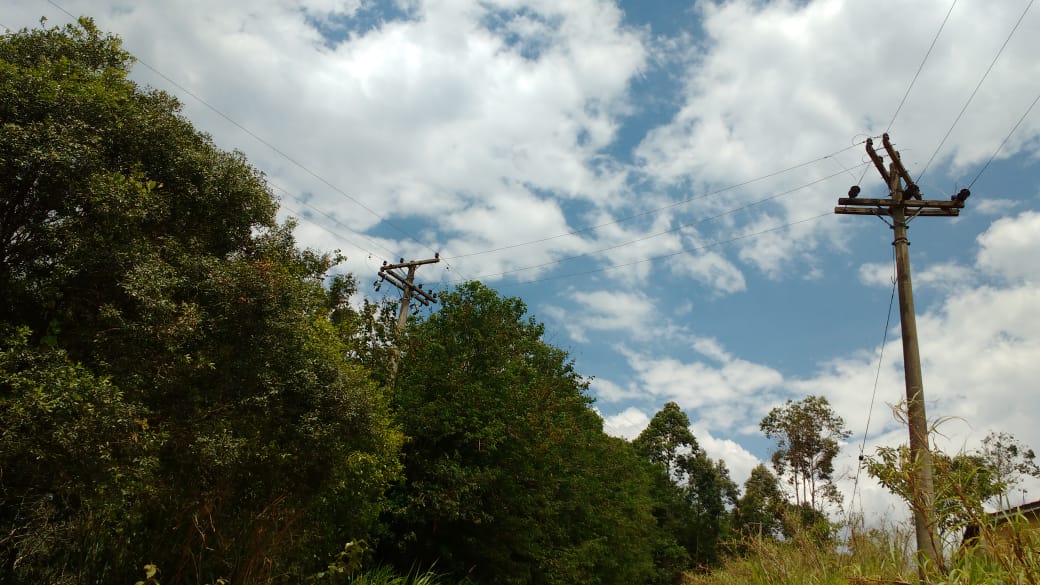 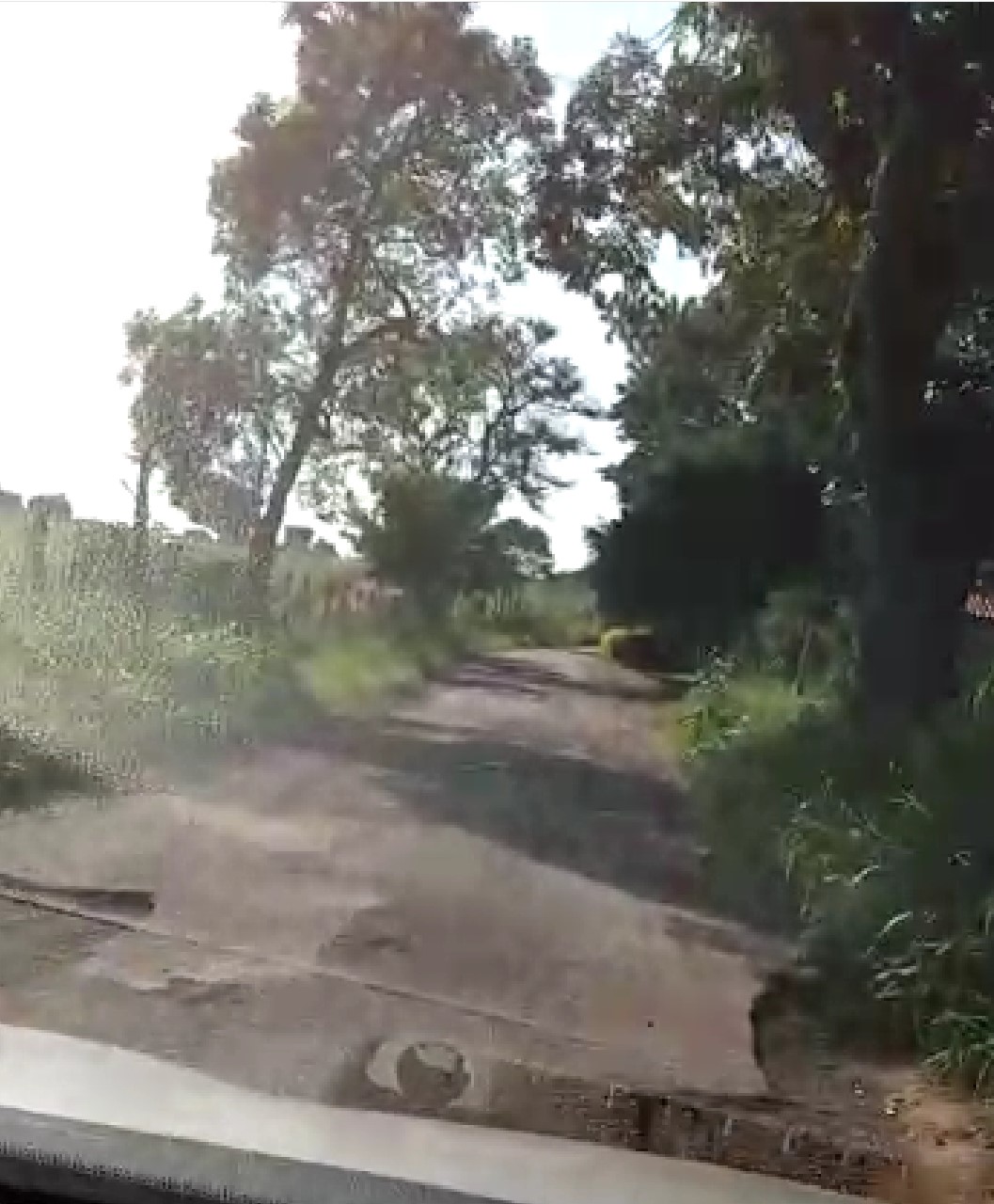 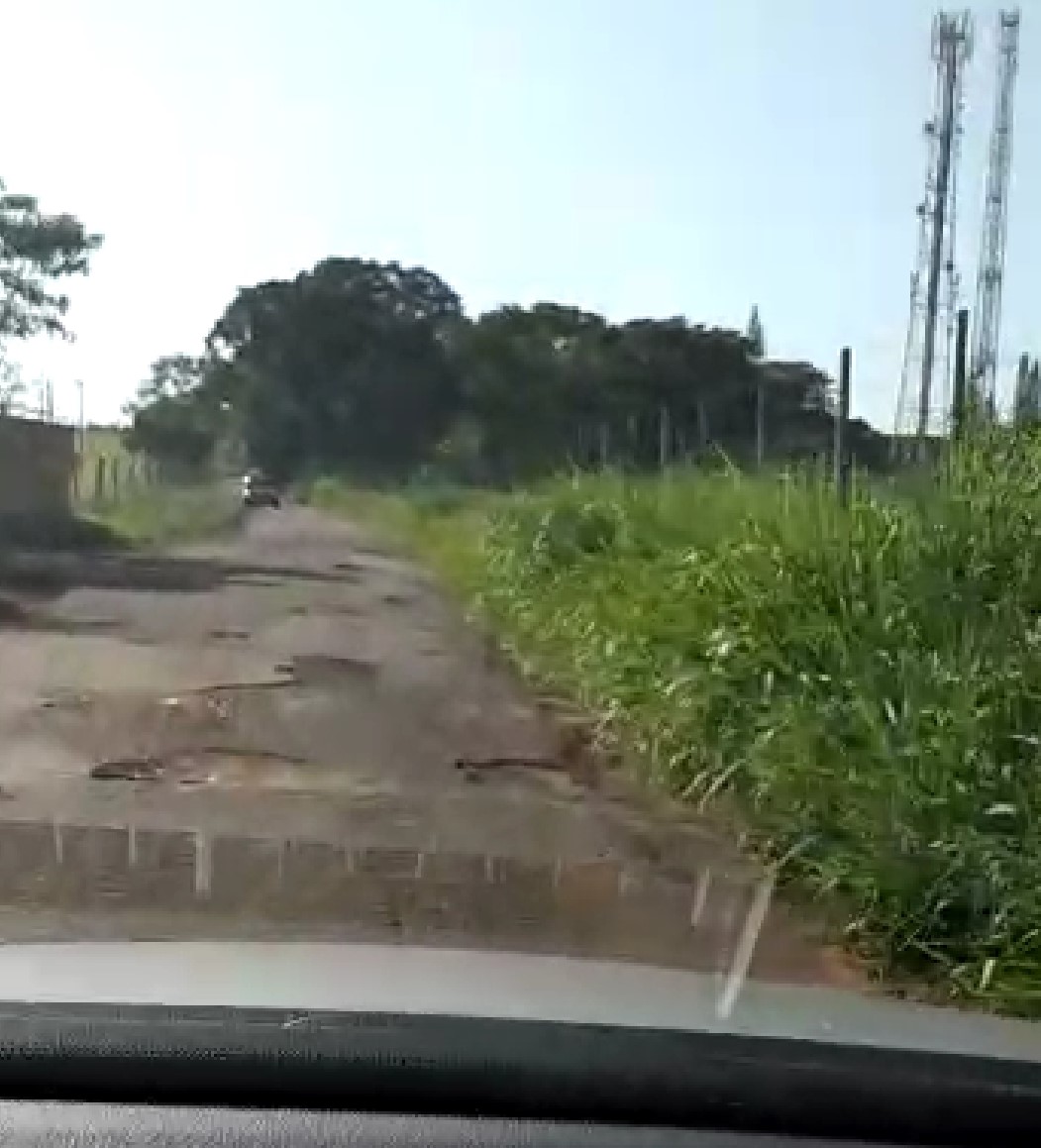 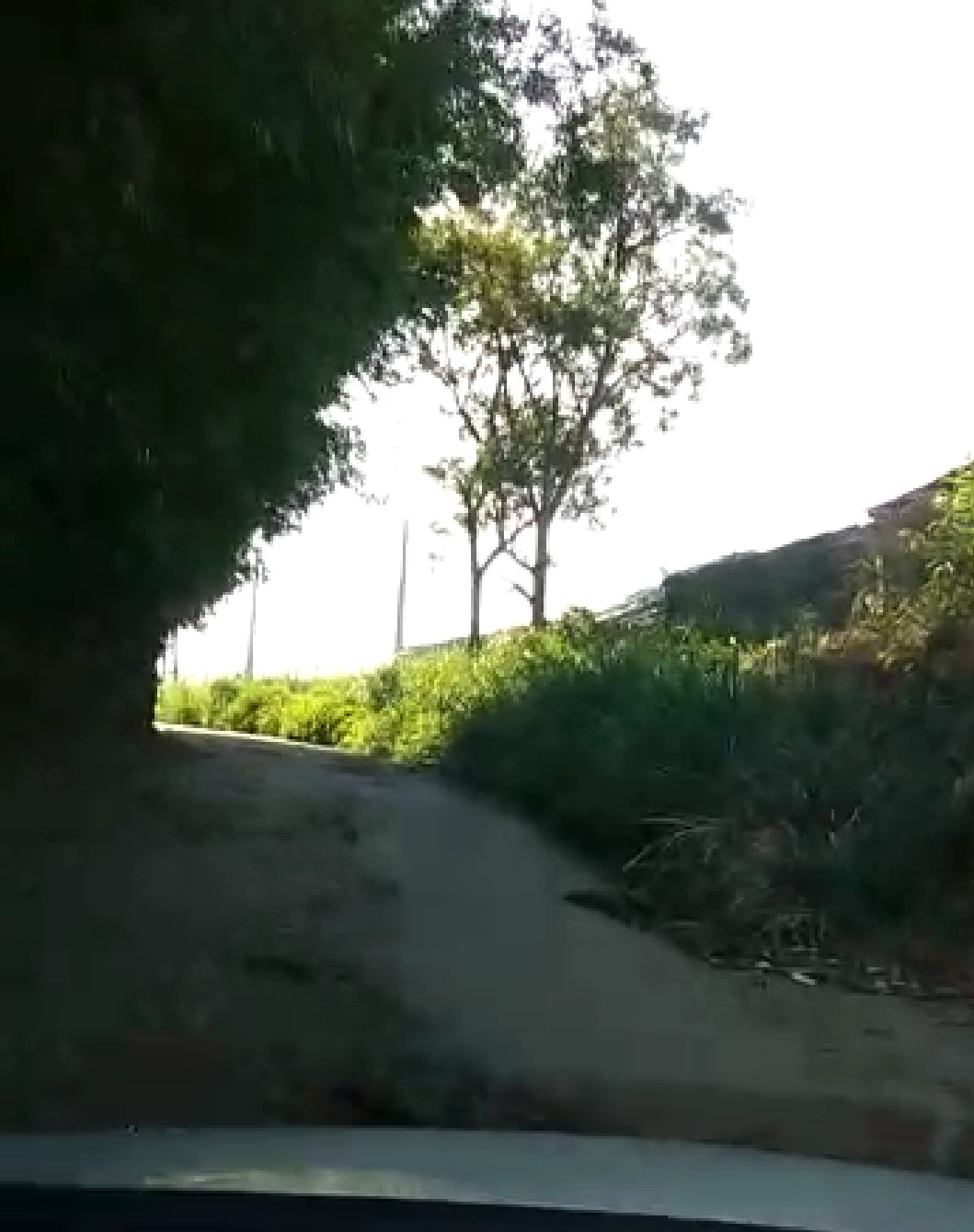 